Załącznik nr 3 – Opis techniczny przedmiotu zamówienia do OFERTY na ZAKUP I DOSTAWĘ WYPOSAŻENIA PRACOWNI DO REALIZACJI PROJEKTU „Dobra współpraca drogą do lepszego jutra”1. ZAMAWIAJĄCY:Rzemieślnicza Branżowa Szkoła I Stopnia im. Bł. Karoliny Kózkówny w Pilźnieul. Lwowska 1439-220 Pilzno,działająca z upoważnienia Izby Rzemieślniczej oraz Małej i Średniej Przedsiębiorczości w Tarnowie 2. WYKONAWCA:………………………………………………………………………………………………………………………………………………………………………………………………………………………………………………………………………………………………………………Część I: SZCZEGÓŁOWY OPIS PRZEDMIOTU ZAMÓWIENIA- SPRZĘTInstrukcja wypełniania:W powyższej tabeli Wykonawca winien wypełnić ostatnią kolumnę w następujący sposób:W przypadku żądania podania parametru – należy wpisać jego wartość,W przypadku żądania nazwy – należy podać jego pełną nazwę, producenta, typ, nr itp.Tylko w przypadku, kiedy w przedostatniej kolumnie znajduje się [tak/nie] – można wypełnić wpisując potwierdzenie lub zaprzeczenie spełniania żądanego parametru określonego w części II Opisu technicznego,Zamawiający dopuszcza możliwość zmiany układu i proporcji powyższej tabeli, pod warunkiem iż po zmianie zawierać będzie dokładnie te same elementy opisu.3.	Zamawiający zastrzega sobie możliwość weryfikacji przedstawionych powyżej danych w oparciu o własne źródła i informacje uzyskane od producentów.Jeżeli w kolumnie 5 formularza Wykonawca zaznaczy „NIE” jego oferta zostanie odrzucona.	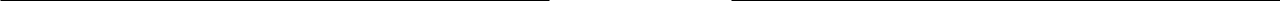 (pieczęć i/lub Podpis(y) osoby(osób)upoważnionej(ych) (miejscowość, data)                                                                             do podpisania niniejszej oferty w imieniu 			Wykonawcy(ów))Część II: SZCZEGÓŁOWY OPIS PRZEDMIOTU ZAMÓWIENIA- SPRZĘTMonitor interaktywny.LaptopCyfrowa pracownia językowa 12 stanowiskowa + 1 stanowisko dla lektora/nauczyciela:Pracownia zawierać powinna min:jednostkę centralną ze zintegrowanym wzmacniaczem stereo,moduł cyfrowej regulacji siły głosu,program do sterowania z komputeraoprogramowanie magnetofonu cyfrowego z Trenerem Wymowy,słuchawki z mikrofonem,dwa głośniki do zabudowy w biurku,Okablowanie laboratorium – 1 kml.stoliki uczniowskie (12) i biurko nauczyciela (1) Uczniowskie stanowiska przyłączeniowe –  12 szt. (lub 6 podwójnych) fotele komputerowe – 13 szt. Zakres zamówienia obejmuje:a)dostarczenie, rozładunek, montaż i uruchomienie zakupionych przez zamawiającego pracowni w miejscu dostawy, b) instalację oprogramowania do pracowni, c) przeprowadzenie    w    miejscu    dostawy    na    dostarczonym    sprzęcie    instruktażu  w   zakresie   korzystania   z   pracowni   językowej   dla   minimum  jednego   pracownika  szkoły, w wymiarze co najmniej 1 godziny zegarowej,Minimalne Funkcje realizowane w pracowni:Przełączanie trybów pracy (praca w parach, grupach, indywidualna)
Funkcje dodatkowe:timer odmierzający czas pracy,podłączenie urządzeń audio do stanowiska uczniowskiegojednoczesny odsłuch audycji z podłączonego urządzenia i informacji płynących z sali (np. poleceń nauczyciela)jednoczesne nagrywanie na podłączonym urządzeniu słyszanej audycji oraz własnego głosumożliwość podłączenia komputeraoprogramowanie magnetofonu cyfrowego, dwuścieżkowego z licencją na wszystkie stanowiska:jednoczesne odtwarzanie dwóch plików dźwiękowychjednoczesny zapis jednego pliku dźwiękowego i odtwarzanie innego pliku,zapis dźwięku słyszanego w słuchawkach (głos nauczyciela, audycja) i własnego głosu na dwóch oddzielnych ścieżkachodtwarzanie nagrania w różnym tempie -pozwala na dokładne wsłuchanie się i odwzorowanie danego zwrotugraficzne wykresy przebiegu dźwięku (oscylograf) do porównywania ścieżek np. własnego, nagranego głosu i oryginału;zakładki służące do zaznaczenia fragmentu audycji, który chcemy powtarzaćwłączenie i wyłączenie własnego podsłuchuindywidualna regulacja siły głosu w słuchawkach przez uczniówFunkcje specjalne:tworzenie list obecności uczniówmożliwość szybkiego importu listy uczniów z większości dostępnych na rynku dzienników elektronicznych przyporządkowanie uczniów z listy do numerów stanowiskwłączenie lub wyłączenie podsłuchu własnego uczniówdystrybucję dwóch dowolnych kanałów dźwiękowych do oddzielnych grupnakładanie dźwięku- uczeń w słuchawkach słyszy dźwięk emitowany z magnetofonu (lub innego źródła) oraz jednocześnie głos nauczyciela objaśniającego daną audycjędystrybucję dźwięku z komputera lektora do stanowisk uczniówprzełączanie źródła dźwiękurejestracja dyskusji uczniów na twardym dysku za pośrednictwem magnetofonu cyfrowegoKONFIGURACJA : Jednostka centralnaJednostka centralna systemu językowego ze zintegrowanym wzmacniaczem stereo.Jednostka centralna cyfrowej pracowni językowej, całość w obudowie rack, umieszczona w szafce sprzętowej biurka lektora/nauczyciela. Pracownia obsługiwana z komputera (lub tablicy interaktywnej) za pośrednictwem programu.Program do obsługi pracowni językowej Program do obsługi pracowni językowej, wyposażony w praktyczne rozwiązania pomocnicze w nauce języka obcego.Gwarancja min. 24 miesiące.Oprogramowanie(dla lektora/nauczyciela i uczniów - licencja na wszystkie stanowiska min. 24 miesiące)Oprogramowanie dwuścieżkowego magnetofonu cyfrowego.Słuchawki Słuchawki z mikrofonem dynamicznym - rekomendowane do użytku w szkole z uwagi na jakość i niezawodność.
Wysoka odporność na mechaniczne uszkodzenia. Min. 5 lat gwarancji.mikrofon dynamiczny, kierunkowy elastyczne słuchawki;Monitor dotykowy Full HDMonitor dotykowy który umożliwi dotykową obsługę funkcji pracowni, szybko, intuicyjnie i komfortowo. Instalacja na biurku: wersja mobilna - bez stałego mocowania.Gwarancja min. 24 miesiące.Rejestrator cyfrowy DVR-101Cyfrowy rejestrator audio.rejestracja bezpośrednio na karcie pamięci SD lub USBfunkcja kopiowania pamięci masowych i usunięcie aktualnie słuchanego utworu,obsługa również z pilota;wyposażony w kartę SDGwarancja min. 24 miesiące.Stoliki uczniowskie (12) i biurko lektora/nauczyciela (1).Wymiary mebli dostosowane do wielkości pomieszczenia. Wykonawca gwarantuje że dostarczone Zamówienie spełni wszystkie powyżej opisane funkcje/parametry i  zostanie ulokowane w Sali której metraż został poniżej rozrysowany. Zamawiający preferuje układ dwóch rzędów równoległych w stosunku do siebie, a biurko lektora/nauczyciela znajdowało się będzie po środku.Biurko nauczyciela 1 szt.Blat min 18 mm (płyta wiórowa, laminowana, oklejona obrzeżem PCV), wymiar 160-180x80 cm (ostateczny wymiar na podstawie aranżacji przed realizacją zamówienia), kolor - dąb, szafka o szerokości min. 56 cm, zamykana na zamek  patentowy   i z  co najmniej 2 półkami, wymagany certyfikat na meble. Gwarancja min. 24 miesiące.Biurka uczniowskie proste Dwuosobowe biurko uczniowskie 140-160x70-80 cm (ostateczny wymiar na podstawie aranżacji przed realizacją zamówienia), z pionową blendą, blat min. 18 mm (płyta wiórowa, laminowana, oklejona obrzeżem PCV), kolor dąb, wymagany certyfikat na meble.Gwarancja min. 24 miesiące.Krzesło biurowe z tapicerowanym siedziskiem oraz oparciem i podłokietnikami -13 szt.Płynna regulacja wysokości siedziska za pomocą podnośnika pneumatycznego.Stabilna pięcioramienna podstawa jezdna.Kółka wyposażone w gumowaną opaskę / bądź gumowe co sprawi że będą ciche i nie będą rysować podłogi. Siedzisko wypełnione wysokiej jakości pianką, odporną na odkształcenia.Kolor: jednakowy dla wszystkich krzeseł. Preferowany kolor: czarny bądź inny w odcieniu ciemnym.Gwarancja min. 24 miesiące.Cena zestawu zawiera: Montaż zestawu oraz Szkolenie wyznaczonego pracownika(ów).LP.Przedmiot zamówieniaLiczba szt./kpl.Nazwa, model, rodzaj oferowanegosprzętu inne informacjeumożliwiające jego identyfikację oraz jego wymiarPotwierdzeniespełnieniawymaganychparametrówPrzedmiotuZamówienia.NależywpisaćTAK/NIE123451.Monitor interaktywny  22.Laptop – 26 sztuki263.Cyfrowa pracownia językowa – (12 stanowisk + lektor/nauczyciel )1 kompletRodzaj monitora:InteraktywnyWyświetlacz:LEDRodzaj podświetlenia:LEDPrzekątna (cale/cm):65Jasność (cd/m2):Min. 370 cd/m2Ilość wyświetlanych kolorów (mln):Min. 1.07 mldKontrast:Min. 4000:1Czas reakcji matrycy:Max. 8msRozdzielczość monitora:3840 x 2160Typ złączy:Min. HDMI, DisplayPort, VGA, AV, USB, Jack 3,5mm,  USB, port LANSystem operacyjny:Android 8.0Głośniki [W]:Min. 15 x 2Pobór mocy:<400WIlość pkt dotyku:Min. 9 pkt.WiFi:TAKGwarancja: Min. 3 lataHartowane szkło:H7Oprogramowanie:Możliwość instalacji aplikacji ze sklepu PlayMonitor musi posiadać przeglądarkę internetową.Oprogramowanie pozwalające korzystać z monitora jak z tradycyjnej tablicy: m.in. pisanie palcem, stosowanie dłoni jako gąbki/gumki do ścierania tablicy, rysowanie i rozpoznawanie figur geometrycznych, zaznaczanie narysowanych obiektów, przesuwanie obiektów. Lp.Nazwa podzespołuParametry wymagane1ProcesorMin. czterordzeniowy procesor z obsługą instrukcji 64 bit, wyposażony we własny układ graficzny oraz funkcje wykonywania wielu zadań jednocześnie (hyperthreading lub równoważna technologia) lub procesor równoważny według wyników testów przeprowadzonych przez Wykonawcę. Wykonawca deklaruje, że procesor uzyskał w testach Pass Mark CPU wynik min. 6600 pkt. (http://www.cpubenchmark.net/). – proszę podać symbol oferowanego procesora2Płyta głównaOparta na chipsecie rekomendowanym przez producenta procesora3Karta graficznaZintegrowana, pamięć przydzielana dynamicznie4MatrycaMin. , o rozdzielczości minimalnej 1920 x 1080, matowa z podświetleniem LED, o jasności nie mniejszej niż 220 cd/m2 i kontraście 400:15Pamięć 	Min. 8GB DDR4, z możliwością rozszerzenia do min. 16 GB6Dysk twardyMin. pojemność 240 GB SSD, interfejs: PCIe NVMe M.29Bezprzewodowa karta sieciowaMin. dwuzakresowa 2g/5g,wspierająca standard 802.11a/b/g/n/ac7Karta sieciowaZintegrowana 1000 MBit/s8Karta dźwiękowaZintegrowana z płytą główną, wbudowany mikrofon, wbudowane głośniki stereo9Wymagane zintegrowane złączamin. 3x USB 3.0 ,1 x HDMI, 1 x Ethernet (RJ-45), wejście na mikrofon, wyjście słuchawkowe, wejście zasilania (DC-in)10WskaźnikTouchPad11KlawiaturaQWERTY Polska12Kamera internetowaZintegrowana, min. HD13BateriaMin. 2 cell Li-Ion, deklarowany przez producenta maksymalny czas pracy na baterii: min. 5h14ZasilaczZewnętrzny posiadający certyfikat bezpieczeństwa CE15System operacyjnyPreinstalowany Windows 10 PL  16LicencjaMS Office 2019 Home & Student.16WagaNie więcej niż 2,0 kg17GwarancjaMin. 24 m-ce18DokumentacjaInstrukcja19Certyfikaty i standardyCertyfikat ISO 9001 oraz ISO 14001 lub równoważne dla producenta oferowanego sprzętu – należy załączyć do oferty. Deklaracja zgodności CE – należy załączyć do oferty. 20AkcesoriaMysz komputerowaMysz komputerowa, bezprzewodowa, typ podłączenia USB, liczba przycisków min 3, rolka do przewijania, kolor: czarny lub szary